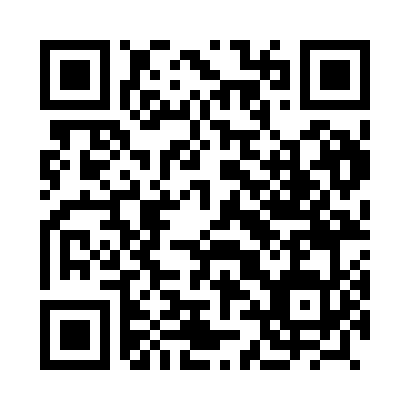 Prayer times for Beit Kama, PalestineWed 1 May 2024 - Fri 31 May 2024High Latitude Method: NonePrayer Calculation Method: Muslim World LeagueAsar Calculation Method: ShafiPrayer times provided by https://www.salahtimes.comDateDayFajrSunriseDhuhrAsrMaghribIsha1Wed4:275:5612:384:177:218:442Thu4:265:5512:384:177:218:453Fri4:255:5412:384:177:228:464Sat4:235:5312:384:177:238:475Sun4:225:5212:384:177:248:486Mon4:215:5112:384:177:248:497Tue4:205:5012:384:177:258:508Wed4:195:5012:374:177:268:519Thu4:185:4912:374:177:268:5210Fri4:175:4812:374:177:278:5311Sat4:165:4712:374:177:288:5412Sun4:155:4712:374:177:288:5513Mon4:145:4612:374:177:298:5614Tue4:135:4512:374:177:308:5715Wed4:125:4512:374:177:308:5816Thu4:115:4412:374:177:318:5817Fri4:105:4312:374:177:328:5918Sat4:095:4312:374:177:329:0019Sun4:085:4212:384:177:339:0120Mon4:085:4212:384:177:349:0221Tue4:075:4112:384:177:349:0322Wed4:065:4112:384:177:359:0423Thu4:055:4012:384:177:369:0524Fri4:055:4012:384:177:369:0625Sat4:045:3912:384:177:379:0626Sun4:035:3912:384:187:389:0727Mon4:035:3912:384:187:389:0828Tue4:025:3812:384:187:399:0929Wed4:015:3812:384:187:399:1030Thu4:015:3812:394:187:409:1031Fri4:005:3712:394:187:409:11